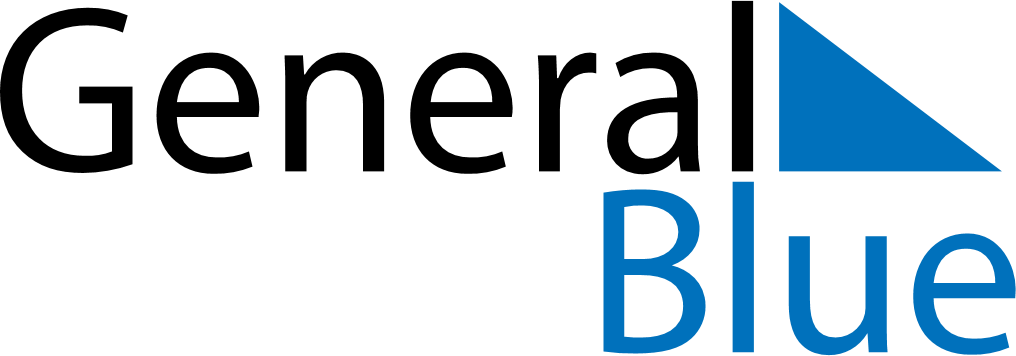 August 2024August 2024August 2024August 2024August 2024August 2024Fredericia, DenmarkFredericia, DenmarkFredericia, DenmarkFredericia, DenmarkFredericia, DenmarkFredericia, DenmarkSunday Monday Tuesday Wednesday Thursday Friday Saturday 1 2 3 Sunrise: 5:27 AM Sunset: 9:27 PM Daylight: 15 hours and 59 minutes. Sunrise: 5:29 AM Sunset: 9:25 PM Daylight: 15 hours and 55 minutes. Sunrise: 5:31 AM Sunset: 9:23 PM Daylight: 15 hours and 51 minutes. 4 5 6 7 8 9 10 Sunrise: 5:33 AM Sunset: 9:21 PM Daylight: 15 hours and 48 minutes. Sunrise: 5:34 AM Sunset: 9:19 PM Daylight: 15 hours and 44 minutes. Sunrise: 5:36 AM Sunset: 9:16 PM Daylight: 15 hours and 40 minutes. Sunrise: 5:38 AM Sunset: 9:14 PM Daylight: 15 hours and 36 minutes. Sunrise: 5:40 AM Sunset: 9:12 PM Daylight: 15 hours and 32 minutes. Sunrise: 5:42 AM Sunset: 9:10 PM Daylight: 15 hours and 28 minutes. Sunrise: 5:44 AM Sunset: 9:08 PM Daylight: 15 hours and 23 minutes. 11 12 13 14 15 16 17 Sunrise: 5:46 AM Sunset: 9:06 PM Daylight: 15 hours and 19 minutes. Sunrise: 5:48 AM Sunset: 9:03 PM Daylight: 15 hours and 15 minutes. Sunrise: 5:50 AM Sunset: 9:01 PM Daylight: 15 hours and 11 minutes. Sunrise: 5:52 AM Sunset: 8:59 PM Daylight: 15 hours and 7 minutes. Sunrise: 5:53 AM Sunset: 8:57 PM Daylight: 15 hours and 3 minutes. Sunrise: 5:55 AM Sunset: 8:54 PM Daylight: 14 hours and 58 minutes. Sunrise: 5:57 AM Sunset: 8:52 PM Daylight: 14 hours and 54 minutes. 18 19 20 21 22 23 24 Sunrise: 5:59 AM Sunset: 8:50 PM Daylight: 14 hours and 50 minutes. Sunrise: 6:01 AM Sunset: 8:47 PM Daylight: 14 hours and 46 minutes. Sunrise: 6:03 AM Sunset: 8:45 PM Daylight: 14 hours and 41 minutes. Sunrise: 6:05 AM Sunset: 8:42 PM Daylight: 14 hours and 37 minutes. Sunrise: 6:07 AM Sunset: 8:40 PM Daylight: 14 hours and 33 minutes. Sunrise: 6:09 AM Sunset: 8:37 PM Daylight: 14 hours and 28 minutes. Sunrise: 6:11 AM Sunset: 8:35 PM Daylight: 14 hours and 24 minutes. 25 26 27 28 29 30 31 Sunrise: 6:13 AM Sunset: 8:33 PM Daylight: 14 hours and 19 minutes. Sunrise: 6:15 AM Sunset: 8:30 PM Daylight: 14 hours and 15 minutes. Sunrise: 6:16 AM Sunset: 8:28 PM Daylight: 14 hours and 11 minutes. Sunrise: 6:18 AM Sunset: 8:25 PM Daylight: 14 hours and 6 minutes. Sunrise: 6:20 AM Sunset: 8:23 PM Daylight: 14 hours and 2 minutes. Sunrise: 6:22 AM Sunset: 8:20 PM Daylight: 13 hours and 57 minutes. Sunrise: 6:24 AM Sunset: 8:18 PM Daylight: 13 hours and 53 minutes. 